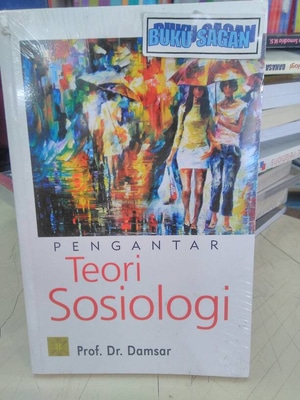 Judul Buku:Pengantar Teori SosiologiPengantar Teori SosiologiPengarang:Prof. Dr. DamsarProf. Dr. DamsarPenerbit:KENCANAKENCANACetakan:Ke-1Ke-1Tahun Terbit:2015Bahasa:IndonesiaJumlah Halaman:216Kertas Isi:HVSCover:SoftUkuran:13 x 20Berat:250Kondisi:BaruHarga:Rp         65,000diskon 15%Bayar:Rp         55,250Stock:1